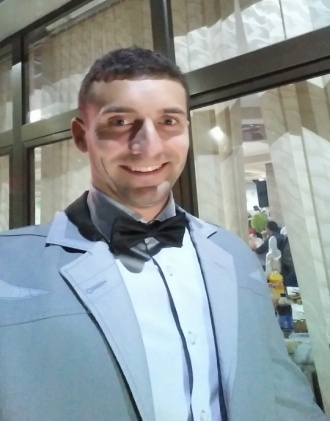 Igor.350837@2freemail.com 	bCurrent jobCurrent jobJun 2016 - PresentSports Center “Cair”Swimming instructor, fitness instructor,  lifeguardProvide competent, safe instruction using recognized lead-up skillsPlan and effectively organize class time for maximum practice.Teach with encouragement and positive reinforcement.Provide for consistency in instruction by working each assigned period.Demonstrate the correct way to use exercise equipment.  Monitor the misuse of equipment.  Deliver exercise classes and workshops.  Develop personal exercise and diet plans.Keep an eye out for people indulging in recreational activities on a pool.  Supervising swimmers. Spotting hazards and preventing accidents. Giving advice on water safety. Controlling unruly behavior. Water rescue.Swimming instructor, fitness instructor,  lifeguardProvide competent, safe instruction using recognized lead-up skillsPlan and effectively organize class time for maximum practice.Teach with encouragement and positive reinforcement.Provide for consistency in instruction by working each assigned period.Demonstrate the correct way to use exercise equipment.  Monitor the misuse of equipment.  Deliver exercise classes and workshops.  Develop personal exercise and diet plans.Keep an eye out for people indulging in recreational activities on a pool.  Supervising swimmers. Spotting hazards and preventing accidents. Giving advice on water safety. Controlling unruly behavior. Water rescue.Previous work experiencePrevious work experienceJan. 2016 – Jun 2016Leoni  Malosiste, Serbia Worker on the line,  installation of cablesWorker on the line,  installation of cablesAug. 2015 – Nov. 2015Leoni  Bistrita, RomaniaWorker on the line,  inspection of cableWorker on the line,  inspection of cableJan. 2010 – Aug. 2015 Swimming Club “ Nis 2005 “ SerbiaSwimming coachWorking with swimmers to perfect their technique and prepare for a big competition based on individual needs or in a team. Expert in rules, strategies and techniques in swimming. Good connoisseur of sports equipment, necessary safety measures and physical fitness. Experience of working in a professional or amateur teams and as a personal trainer.Responsibilities as a swim coach: Selection of players Finding a strategy that best suits the talents of athletes Mental preparation of athletes for competition Assessment of health status of swimmers Planning a training program.Skills and qualities as a swim coach: The ability to draw well-balanced team. Recognizing the potential of swimmers. Finding and attracting good swimmers. Developed communication and supervisory skills. Thoughtful decision making in stressful situations. Maturity and self-confidence Education in the field of sports, swimming and anatomy.Swimming coachWorking with swimmers to perfect their technique and prepare for a big competition based on individual needs or in a team. Expert in rules, strategies and techniques in swimming. Good connoisseur of sports equipment, necessary safety measures and physical fitness. Experience of working in a professional or amateur teams and as a personal trainer.Responsibilities as a swim coach: Selection of players Finding a strategy that best suits the talents of athletes Mental preparation of athletes for competition Assessment of health status of swimmers Planning a training program.Skills and qualities as a swim coach: The ability to draw well-balanced team. Recognizing the potential of swimmers. Finding and attracting good swimmers. Developed communication and supervisory skills. Thoughtful decision making in stressful situations. Maturity and self-confidence Education in the field of sports, swimming and anatomy.Maj 2009 – Sep 2011Sports Center “Cair”LifeguardCertified lifeguard with more that 13 years professional swimming career. Excellent swimming skills and rescue drowning.LifeguardCertified lifeguard with more that 13 years professional swimming career. Excellent swimming skills and rescue drowning.Oct. 2005 – Maj 2007University for Sport and Physical educationAssistant professor in College of Sports and Physical Education in swimmingWorking with students to improvement techniques, improvement conditions, start jump and turned in swimming for exam. Always there to answer questions and give advice.Assistant professor in College of Sports and Physical Education in swimmingWorking with students to improvement techniques, improvement conditions, start jump and turned in swimming for exam. Always there to answer questions and give advice.Graduated Sep 2013University for Sport and Physical educationSep. 2001 – Maj 2005Electrotechnical School “Nikola Tesla”Drivers license B category Certificate for swimming coachCertificate for lifeguardProfesional swimmer 13. year in swimming club “ Nis 2005 “ MS Office (Outlook, Word, Excel and Power Point)InternetSerbianNativeNativeEnglishSpeakingGoodEnglishWritingGoodEnglishReadingGoodExcellent communication skills, very good ability to work with demanding people, team work, always ready for further learning and advanced training, ready to work under pressure and overtimeYear of travelCountries2016Montenegro2015Turkey, Romania2014/2013Turkey2012Macedonia, Greece